GNC APA Chapter Meeting Minutes 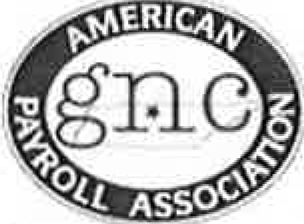 February 15, 201811:45 a.m. - 1:30 p.m.www.apanashvilletn.org11:45 a.m.	Registration and Buffet Line12:06 pm	Lisa Wachter, CPP (President-Elect)                           Opening Remarks and AnnouncementsRecognition:Ekaterina Manning, CPP (study group) – Chapter MemberLisa Mathis (Mosaic provided study group location) – Chapter Friend2018 Board – Effective March 1, 2018President:  Lisa Wachter, CPPPresident Elect:  Tammy MillsSecretary:  Patsy CampbellTreasurer:  Bonetta Bond, FPCMembership:  Valerie Phillips, CPPEducation:  Ekaterina Manning, CPPPublic Relations:  Susan Young, CPPAPA Liaison:  Kathy Pack, CPPGovernment Liaison:  Jan Taylor, CPPNPW – Theresa Patch, FPCCommunity Service:  Janet BaxterPast-President:  Amy DufferJan Taylor, CPP presented updates effective with the new tax laws.New Supplemental Rate – 22%Supplemental over 1 million – 37%Moving expense is no longer tax deductibleW4 Exempt Status have until 02/28/18 to submit new form2018 W4s have not been released yet…continue to use 2017 until releasedJob Opportunities - Check out the website for more detailsNo job opportunities were mentionedCOTY – Chapter of the Year Entry – Submitted to APA (website Member’s Only) Upcoming EventsAPA Multi State – Apr 11Congress – National Harbor, MD – May 15 – 19, 2018TSWB – TN Statewide Payroll Conference – Aug 8 – 10, Murfreesboro, TN12:04 p.m.	Valerie Phillips, CPP (Director of Membership): 		Membership Update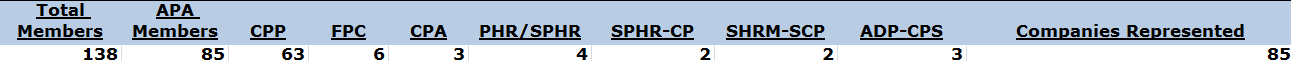 12:05 p.m.	Janet McReynolds, CPP (Secretary): 		Meeting Minutes Approval	Susan Young, CPP made the motion to approve & Barbara Hinshaw, CPP – 2nd12:06 p.m.	Bonetta Bond, FPC (Treasurer):  			Financial Report	$14,078.31   12:10 p.m.	Charla Dailey, CPP (Education):  			Introduction of Speaker				Topic:  Working Well With a Team”				Vicki Hill, CPP – Mosaic Consulting Group  1:10 p.m.	Lisa Wachter, CPP                                                        Door Prizes and Adjournment	Gift cards were presented to the speakers from Mosaic Consulting Group	Elaine Nichols, CPP won the monthly door prize	Adjourned at 12:57 pmNext meeting: March 15, 2018Speaker: Melanie Crow - Inova PayrollMillennium Maxwell House Hotel (615) 259-4343                        2025 Rosa L Parks Blvd                      Nashville, TN 37228